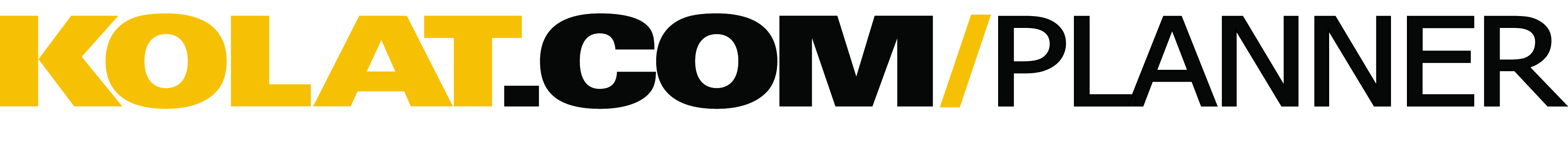 User Name:  btwrestling
Coaching Background (level, year exp., etc.):  11 Years Varsity, JV, Youth
Training Level:  High School
Wrestling Style:  Collegiate

Session Goal:  Day 1: Introduce wrestlers to coaches.  Set expectations Explain Coaching Style and GoalsNeutral: Stance, Shots (Single, Double)Bottom: Stand-UpTop: Jam and Chop
Approx. Warm-Up Time:  30 min

Warm-Up Design:  Weight Lifting and Flexibility designed by our weightlifting coach

Approx. Technique/Drilling Time:  60 min

Technique/Drilling Design:  Neutral: Shadow Wrestling Penetration Steps Singles DoublesBottom: Stand-UpTop: Ride Jam and Chop (added this:  Chop Breakdown Proper Pressure on Finish)Clips Used in Session:  Shadow Wrestling Movements_Forward Step Across the Room DrillForward Step Across Room with Angle ChangeBuild up Drill Against WallWhat are the Basic TakedownsRiding Explanation
Approx. Live Wrestling:  10 min

Live Wrestling Design:  Situations from shots, Easy in Hard Out, Full period takedowns only

Approx. Conditioning Time:  10 min

Conditioning Design:  Round-UpsTotal Practice Time Approx. 90 MinutesCopyright © 2015 Kolat.com LLC